FICHE 1 Fiche à destination des enseignantsTS 31ATTAQUE DE FOURMIS !FICHE 2Texte à distribuer aux élèves TS 31ATTAQUE DE FOURMIS !CONTEXTE Un élève de terminale S découvre une fourmilière installée dans le plafond de son garage. En voulant déloger les insectes, il ressent quelques picotements sur sa main. Il constate que cela provient de la substance projetée par les fourmis. Il cherche alors à en savoir plus.Le but est d'identifier la nature de cette substance et sa concentration.DOCUMENTS MIS A DISPOSITION Document 1Les fourmis du genre Formica et plus particulièrement celles construisant des dômes d’aiguilles ou de brindilles sont très agressives. Elles adoptent rapidement une position de défense  pour pouvoir projeter une substance d'odeur piquante et âcre sur l’ennemi ou la proie. Cette substance peut occasionner des brûlures très vives chez les humains et la mort  pour certains insectes.Document 2Spectre IR de la substance à identifier :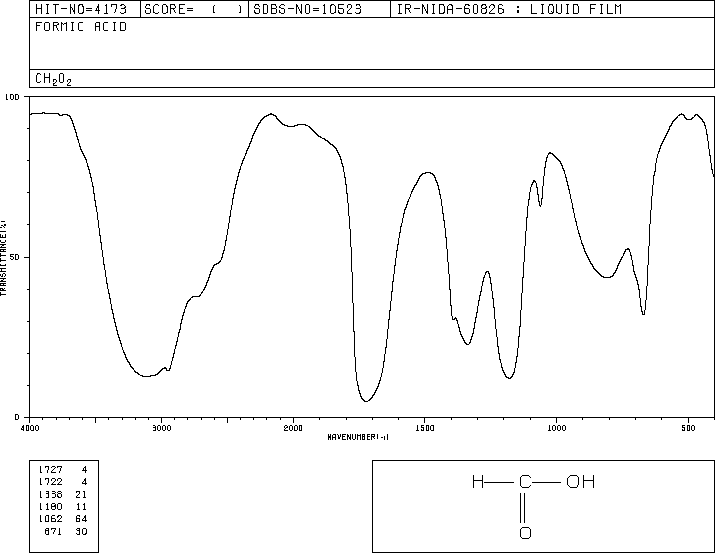 Document 3 Tables IR indiquant les absorptions IR des différents groupes fonctionnels :Document 4Spectre RMN de la substance à identifier :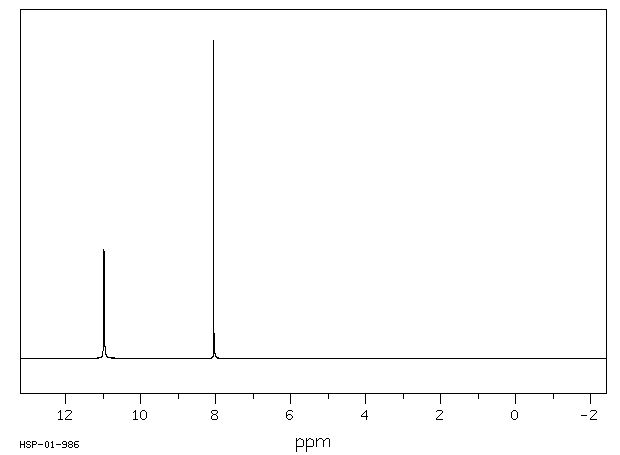 Document 5Table donnant les plages déplacements chimiques correspondant à divers types de protons :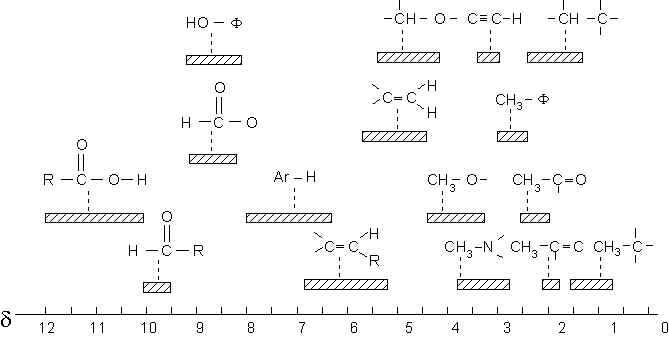 TRAVAIL A EFFECTUER1. Identifier la substance projetée par les fourmis (15 min conseillées)A l'aide des documents proposés, identifier la substance projetée par les fourmis. Justifier la réponse........................................................................................................................................................................................................................................................................................................................................................................................................................................................................................................................................................................................................................................................................................................................................................................................................................................................................................................................................................................................................................................................................................................................................................................................................................................................................................................................................................................................................2. Choix de la solution titrante  (5 min conseillées)On réalise le dosage rapide par titrage de 10,0 mL d'une solution d'acide diluée 1000 fois provenant des fourmis par trois solutions aqueuses d'hydroxyde de sodium de concentrations Cb différentes. Pour cela, on utilise le rouge de phénol qui est l'indicateur coloré approprié à ce titrage. Au cours de ces titrages, on note la couleur du mélange due à l'indicateur coloré. J : jaune    R : rouge.Indiquer, en justifiant votre réponse,  la solution d'hydroxyde de sodium permettant de déterminer la concentration de l'acide étudié......................................................................................................................................................................................................................................................................................................................................................................................................................................................................................................................................................................................................................................................................................................................................................................................................................................................................................................................................................................................................3. Détermination  de la concentration de l'acide étudié par titrage pH-métrique (35 min conseillées)A l’aide du matériel mis à disposition, mettre en place le dispositif de titrage pH-métrique de 10,0 mL de la solution  d'acide diluée 1000 fois par la solution d'hydroxyde de sodium choisie précédemment. Réaliser le titrage en versant la solution d'hydroxyde de sodium mL par mL en relevant à chaque fois la valeur du pH. Entrer les valeurs de Vb et de pH dans le tableur-grapheur au fur et à mesure. Afficher la courbe de pH en fonction de Vb. Exploiter cette courbe en indiquant votre démarche pour déterminer le volume équivalent. ....................................................................................................................................................................................................................................................................................................................................................................................................................................................................................................................................................................................Sachant que l’équation support du titrage de l’acide de formule notée AH  est : AH(aq) + HO-(aq)  A-(aq) + H2O(l)déterminer la concentration de l'acide de la solution diluée étudiée. En déduire la concentration de l'acide projeté par les fourmis. Conclure. ....................................................................................................................................................................................................................................................................................................................................................................................4. Choix de l'indicateur coloré (5 min conseillées)A l'aide de la courbe obtenue et des informations contenues dans le tableau ci-dessous, justifier la pertinence du choix du rouge de phénol comme indicateur coloré pour ce titrage. ...................................................................................................................................................................................................................................................................................................................................................................................................................................................................................................................................................................................................FICHE 3 Repères pour l'évaluation.TS 31ATTAQUE DE FOURMIS !Type d'activitéECEECETYPE ECEEvaluation en cours de formationNotions et contenus du programme de Terminale SDosage par titrage direct ; repérage de l’équivalence pour un titrage pH-métrique et par utilisation d’un indicateur de fin de réaction.Compétences exigibles du programme de Terminale SPratiquer une démarche expérimentale pour déterminer la concentration d’une espèce chimique par titrage par le suivi d’une grandeur physique et par la visualisation d’un changement de couleur.TYPE ECEEvaluation en cours de formationCompétences d’après le préambule du cycle terminalExtraire et exploiter l’information utileRaisonner, argumenter, démontrerCompétences d’après le préambule du cycle terminalExtraire et exploiter l’information utileRaisonner, argumenter, démontrerCommentaires sur l’exercice proposéCette activité illustre le thème« AGIR »Contrôle de la qualité par dosage Créer et innoveren classe de terminale S.Cette activité illustre le thème« AGIR »Contrôle de la qualité par dosage Créer et innoveren classe de terminale S.Condition de mise en œuvre En effectif allégé. En effectif allégé. Pré requisNotion de groupe caractéristique, spectroscopie, réaction chimique par échange de protons, dosage pH-métrique.Notion de groupe caractéristique, spectroscopie, réaction chimique par échange de protons, dosage pH-métrique.RemarqueCette activité est proposée en cours de formation.Cette activité est proposée en cours de formation.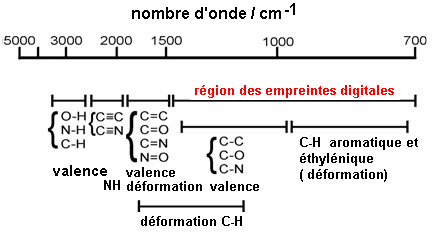 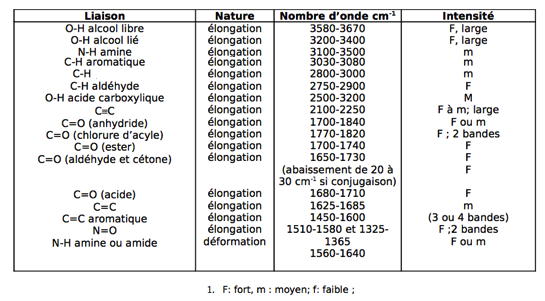 APPEL N°1Appeler le professeur pour lui présenter votre réponse ou en cas de difficultéVolume de solution d'hydroxyde de sodium versé en mL1,02,04,06,08,010,012,014,016,018,020,022,024,0Solution n°1 : Cb = 1,0 .10-1 mol.L-1JRRRRRRRRRRRRSolution n°2 : Cb = 1,0 .10-2 mol.L-1JJJJJJJJRRRRRSolution n°3 : Cb = 1,0 .10-3 mol.L-1JJJJJJJJJJJJJAPPEL N°2                               Appeler le professeur pour lui présenter votre analyseAPPEL N°3  Appeler le professeur pour lui présenter votre dispositif de titrage ou en cas de difficulté.APPEL N°4  Appeler le professeur pour lui présenter ses résultats ou en cas de difficulté.Indicateur coloréZone de viragepK IndHélianthine3,1 - 4,4 rouge - orange3,4Rouge de méthyle4.4 - 6.2 rouge - jaune5,0Rouge de phénol6,8 -8,4 jaune - rouge7,9Jaune d'alizarine R10,1 - 12 jaune - rouge11,2CompétencecoefficientNiveau validéNiveau validéNiveau validéNiveau validéABCDANALYSERAppel 1 : déterminer la nature de la substance irritante3 ANALYSERAppel 2 : concevoir une partie du  protocole expérimental2 REALISERAppel 3 : mise en place du protocole,  utiliser le matériel de manière adaptée2 REALISEREn continu pour le protocole expérimental : suivre un protocole,  utiliser le matériel de manière adaptée et effectuer des mesures avec précision2 REALISERUtiliser un tableur grapheur2VALIDERAppel 4 : extraire des informations des données expérimentales et les exploiter3VALIDERChoix d'un indicateur coloré1Analysercoefficient 5AAAAAAAAAAAAAAAARéaliserCoefficient 6AAAABBBBCCCCDDDDValiderCoefficient 4ABCDABCDABCDABCDNote20191817181615141615141315141312Analysercoefficient 5BBBBBBBBBBBBBBBBRéaliserCoefficient 6AAAABBBBCCCCDDDDValiderCoefficient 4ABCDABCDABCDABCDNote16151413151413121413111010987Analysercoefficient 5CCCCCCCCCCCCCCCCRéaliserCoefficient 6AAAABBBBCCCCDDDDValiderCoefficient 4ABCDABCDABCDABCDNote161513121412109109879876Analysercoefficient 5DDDDDDDDDDDDDDDDRéaliserCoefficient 6AAAABBBBCCCCDDDDValiderCoefficient 4ABCDABCDABCDABCDNote14131211131198109878755